       PM SHRI KENDRIYA VIDYALAYA ,KADAPA  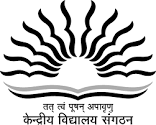 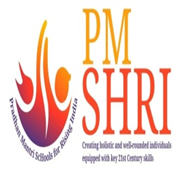                                            ADMISSION NOTICE 2024-25    प्रवेश सूचना 2024-251.Offline Registration for admission of Balvatika-3 in PM SHRI Kendriya Vidyalaya Kadapa for academic year 2024-25 commence on 01-04-2024 (Monday) and will close at 5:00 pm on 15-04-2024 (Monday). The interested parents may approach the Vidyalaya between 1:00 PM to 2:00 PM for registration till 15-04-2024.2.Minimum/Maximum age as on 31-03-2024 (Child born on 1st April also will be considered) is 5 yrs but less than 6 yrs of age. 3.Admission will be given as per priority category and reservation norms as mentioned in Admission guidelines 2024-25.4.For Class 1 online registration/ apply from https://kvsonlineadmission.kvs.gov.in5.Admission will not be granted, if wrong and misleading information in the application form is found at the time of scrutiny. 6.Contact principal /Admission in charge, only when called, in the given time slot.7. Further details for admission Guidelines visit: https://kadapa.kvs.ac.in/8.No Vacancy Available at PM SHRI KV KADAPA for classes 2 and above Except class 12 as per admission guidelines 2024-258. प्रवेश दिशानिर्देश 2024-25 के अनुसार कक्षा 12 को छोड़कर कक्षा 2 और उससे ऊपर के लिए पीएम श्री केवी कडपा में कोई रिक्ति उपलब्ध नहीं है।                                                                                                                                                                              Sd/-                                                                                                                                                                PRINCIPAL